Emrah, internetten bir program indirmiştir. Fakat  bunun ücretli bir yazılım olduğunu ve bazı özelliklerini sınırlı bir süre ücretsiz kullanabileceğini biliyor. 
Bu yazılımın lisans türü ne olabilir? (5P)Lisanslı yazılımBeta yazılımÜcretsiz yazılımDemo yazılım
Aşağıdakilerden hangisi bir resim dosyası uzantısı değildir? (5P)	C)  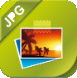 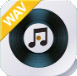 	D)  
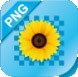 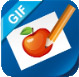 “Bilgisayar başında otururken ergonomi ve sağlık yönünden dikkat edilmesi gereken bazı durumlar vardır.”  Buna göre aşağıdaki verilen ifadeler doğru ise D, yanlış ise Y ile işaretleyin. (5P)İnternette karşılaşabileceğimiz aşağıdaki durumlardan hangisi bir siber tuzak değildir? (5P)Bedava hediye kazandınız. Hemen tıklayın!Bunu 10 arkadaşına gönder, dilediğin gerçek olsun!Kişilik testini tamamla, hangi ünlü olduğunu hemen öğren!Sayın abonemiz, yarın 10:00-21:00 arası mahallenizde su kesintisi olacaktır!
Bilgisayarımızı zararlı yazılımlardan korumak ve zararı en aza indirmek için aşağıdakilerden hangisinin yapılması uygun değildir? (5P)Emin olmadığın e-posta eklerini açabilirsin.Önemli bilgilerini yedekleyebilirsin.Antivirüs programı kullanabilirsin.İşletim sistemini güncelleyebilirsin.
Tanıtım, kişisel veri toplama veya izinsiz bilgisayarınızdaki verileri değiştirme gibi davranışları gerçekleştiren zararlı yazılım türü nedir? Yazınız. (5P) ………………………………………………...........
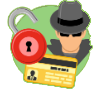 “…………………………….. hakları, kendi emeğimiz ile oluşturduğumuz ürünler için sahip olduğumuz haklardır.” Cümlede boş bırakılan yere uygun kelimeyi yazınız. (5P)
Ecrin almış olduğu DVD filmde yukarıdaki işaretin olduğunu gördü. Gördüğü bu işaret, ne anlama gelmektedir? (5P)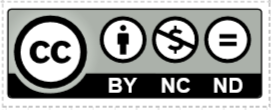 Atıf yapılmalı, türetilemez, ticari amaçla kullanılamaz.Atıf yapılmalı, aynı lisans ile paylaşılmalı, ticari amaçla kullanılamaz.Atıf yapılmalı, aynı lisans ile paylaşılmalı.Atıf yapılmalı, ticari amaçla kullanılamaz.
Aşağıdakilerden hangisi telif hakkı kuralını ihlal etmez? (5P)Bir kitabı eğitim amaçlı okuması için birine vermekİnternetten korsan film izlemek.Başkasının videosunu izinsiz paylaşmak.Başkasının fotoğrafını kendi hesabında izinsiz paylaşmak.
Aşağıda verilen dosyalardan hangisi Microsoft Office programlarından biriyle oluşturulmamıştır? (5P)siirim.docx		C) odevim.pptxhesap.xlsx		D) ankara.mp3
Zararlı yazılım türlerini yazınız. (10P)
1………………………………………………………………………..
2………………………………………………………………………..
3………………………………………………………………………..
4………………………………………………………………………..
5………………………………………………………………………..
"Bulut depolama, internet üzerinde bize verilen bir alanda dosyalarımızı saklamamızı sağlar." 
Aşağıda verilenlerden hangisi bulut depolama hizmeti sunmaz? (5P)Google Drive 		C) DropboxMicrosoft Word		D) OneDrive
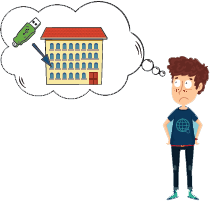 Muhammet, 

USB bellek içine istediği her bilgiyi kaydedebiliyor. Aşağıdakilerden hangisi dosya içinde saklanabilecek bir bilgi değildir? (5P)Resim		C) AnakartSes		D) Belge
Yasadışı yayın yapan siteleri nereye şikayet etmeliyiz? (5P)www.eba.gov.trwww.ihbarweb.org.trwww.meb.gov.trwww.youtube.com
Bilişim suçu ile ilgili aşağıda verilenlerden hangisi yanlıştır? (5P)Teknoloji kullanılarak işlenen suçlardır.Dijital ortamda işlenen suçlardır. Maddi ve manevi olabilir.Sadece bilgisayarda işlenen suçlardır.
Aşağıdakilerden hangisi bir antivirüs yazılımı değildir? (5P)Avast		C) PandaNorton		D) PowerPoint
Aşağıdakilerden hangisi bir ağ bağlantısı elemanı değildir? (5P)ModemİşlemciSwitch (Dağıtıcı)Splitter (Çoklayıcı)
Aşağıdakilerden hangisi bir bilgisayar ağ türü değildir? (5P)LAN (Yerel alan ağı)MAN (Metropol alan ağı)KAN (Kampüs alan ağı)WAN (Geniş alan ağı)
İnternet bağlantısı kurmak için neye ihtiyaç duyulmaz? (5P)ModemEthernet kartıTelefon hattıTelefonBAŞARILAR DİLERİM!Bilekler mutlaka destenlenmeli.Koltuk yüksekliği ayarlanabilir olmalı.Ekrana 50cm den yakın bakılmalı.Ayaklar yerden yüksekte kalmalı.Her bir saatlik çalışma süresi sonunda kitap okunarak gözler dinlendirilmeli.